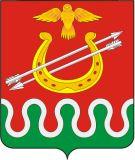 Администрация Боготольского районаКрасноярского краяПОСТАНОВЛЕНИЕг. Боготол22 января 2016 года								№ 26-п О внесении изменений в постановление администрации Боготольского района от 01.03.2012 № 77-п «Об утверждении Положения об отделе физкультуры и спорта администрации Боготольского района»На основании решения Боготольского районного Совета депутатов от 11.12.2015 № 3-26 «Об утверждении структуры администрации Боготольского района Красноярского края», руководствуясь статьей 18 Устава Боготольского района Красноярского краяПОСТАНОВЛЯЮ:1. В постановление администрации Боготольского района от 01.03.2012 № 77-п «Об утверждении Положения об отделе физкультуры и спорта администрации Боготольского района» внести следующие изменения:1.1. В преамбуле числа «20.05.2011 № 11-64» заменить на «11.12.2015 № 3-26» и слова «статьями 28.2 и 28.3» заменить на слова «статьей 18».1.2. В приложение к постановлению внести следующие изменения:1.2.1. В пункте 4.1.2. слова «главу администрации Боготольского района» заменить на слова «главу Боготольского района»;1.2.2. В пункте 4.1.3. слова «главы администрации Боготольского района» заменить на слова «главы Боготольского района»;1.2.3. В пункте 5.3. слова «главы администрации Боготольского района» заменить на слова «главы Боготольского района»;1.2.4. В пункте 5.5. слова «главе администрации Боготольского района» заменить на слова «главе Боготольского района».2. Настоящее постановление разместить на официальном сайте Боготольского района в сети Интернет www.bogotol-r.ru и опубликовать в периодическом печатном издании «Официальный вестник Боготольского района».3. Контроль над выполнением постановления оставляю за собой.4. Постановление вступает в силу со дня подписания.Глава Боготольского района						А.В. Белов